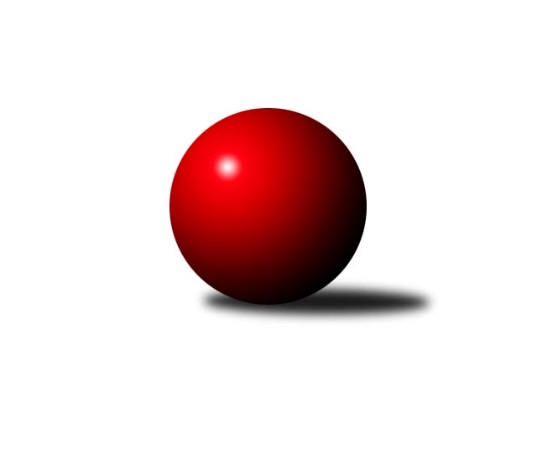 Č.3Ročník 2023/2024	19.5.2024 Středočeský krajský přebor I. třídy 2023/2024Statistika 3. kolaTabulka družstev:		družstvo	záp	výh	rem	proh	skore	sety	průměr	body	plné	dorážka	chyby	1.	KK Sadská B	3	3	0	0	22.0 : 2.0 	(31.0 : 5.0)	2730	6	1871	860	36.7	2.	KK Vlašim B	3	3	0	0	21.0 : 3.0 	(23.5 : 12.5)	2538	6	1787	751	44	3.	TJ Sparta Kutná Hora B	2	2	0	0	13.0 : 3.0 	(14.5 : 9.5)	2567	4	1791	777	44.5	4.	KK Kosmonosy C	3	2	0	1	14.0 : 10.0 	(20.0 : 16.0)	2484	4	1714	771	41.3	5.	TJ Sokol Kostelec n.Č.l. A	3	2	0	1	14.0 : 10.0 	(18.5 : 17.5)	2512	4	1752	760	44.3	6.	KK Jiří Poděbrady B	3	2	0	1	12.0 : 12.0 	(13.0 : 23.0)	2641	4	1836	804	44.3	7.	TJ Kovohutě Příbram B	3	1	0	2	9.0 : 15.0 	(13.0 : 23.0)	2342	2	1656	686	61.3	8.	Kuželky Tehovec B	2	0	0	2	4.0 : 12.0 	(11.5 : 12.5)	2390	0	1687	703	59	9.	KK Kolín B	2	0	0	2	0.0 : 16.0 	(8.5 : 15.5)	2441	0	1706	736	47	10.	TJ Sparta Kutná Hora C	3	0	0	3	6.0 : 18.0 	(15.0 : 21.0)	2503	0	1778	725	57.3	11.	TJ Sokol Benešov C	3	0	0	3	5.0 : 19.0 	(11.5 : 24.5)	2414	0	1693	721	55.3Tabulka doma:		družstvo	záp	výh	rem	proh	skore	sety	průměr	body	maximum	minimum	1.	KK Sadská B	2	2	0	0	15.0 : 1.0 	(21.0 : 3.0)	2719	4	2720	2718	2.	TJ Sokol Kostelec n.Č.l. A	1	1	0	0	6.0 : 2.0 	(8.5 : 3.5)	2627	2	2627	2627	3.	KK Vlašim B	1	1	0	0	6.0 : 2.0 	(7.5 : 4.5)	2565	2	2565	2565	4.	KK Kosmonosy C	2	1	0	1	8.0 : 8.0 	(12.0 : 12.0)	2601	2	2616	2586	5.	KK Jiří Poděbrady B	2	1	0	1	6.0 : 10.0 	(6.0 : 18.0)	2648	2	2694	2602	6.	TJ Sparta Kutná Hora B	0	0	0	0	0.0 : 0.0 	(0.0 : 0.0)	0	0	0	0	7.	TJ Sparta Kutná Hora C	1	0	0	1	3.0 : 5.0 	(6.0 : 6.0)	2426	0	2426	2426	8.	Kuželky Tehovec B	1	0	0	1	2.0 : 6.0 	(7.0 : 5.0)	2357	0	2357	2357	9.	TJ Kovohutě Příbram B	1	0	0	1	2.0 : 6.0 	(4.0 : 8.0)	2307	0	2307	2307	10.	TJ Sokol Benešov C	2	0	0	2	3.0 : 13.0 	(8.0 : 16.0)	2368	0	2378	2358	11.	KK Kolín B	2	0	0	2	0.0 : 16.0 	(8.5 : 15.5)	2441	0	2442	2440Tabulka venku:		družstvo	záp	výh	rem	proh	skore	sety	průměr	body	maximum	minimum	1.	KK Vlašim B	2	2	0	0	15.0 : 1.0 	(16.0 : 8.0)	2525	4	2538	2511	2.	TJ Sparta Kutná Hora B	2	2	0	0	13.0 : 3.0 	(14.5 : 9.5)	2567	4	2606	2528	3.	KK Sadská B	1	1	0	0	7.0 : 1.0 	(10.0 : 2.0)	2753	2	2753	2753	4.	KK Kosmonosy C	1	1	0	0	6.0 : 2.0 	(8.0 : 4.0)	2367	2	2367	2367	5.	KK Jiří Poděbrady B	1	1	0	0	6.0 : 2.0 	(7.0 : 5.0)	2633	2	2633	2633	6.	TJ Sokol Kostelec n.Č.l. A	2	1	0	1	8.0 : 8.0 	(10.0 : 14.0)	2455	2	2515	2394	7.	TJ Kovohutě Příbram B	2	1	0	1	7.0 : 9.0 	(9.0 : 15.0)	2360	2	2371	2348	8.	KK Kolín B	0	0	0	0	0.0 : 0.0 	(0.0 : 0.0)	0	0	0	0	9.	Kuželky Tehovec B	1	0	0	1	2.0 : 6.0 	(4.5 : 7.5)	2423	0	2423	2423	10.	TJ Sokol Benešov C	1	0	0	1	2.0 : 6.0 	(3.5 : 8.5)	2459	0	2459	2459	11.	TJ Sparta Kutná Hora C	2	0	0	2	3.0 : 13.0 	(9.0 : 15.0)	2581	0	2688	2473Tabulka podzimní části:		družstvo	záp	výh	rem	proh	skore	sety	průměr	body	doma	venku	1.	KK Sadská B	3	3	0	0	22.0 : 2.0 	(31.0 : 5.0)	2730	6 	2 	0 	0 	1 	0 	0	2.	KK Vlašim B	3	3	0	0	21.0 : 3.0 	(23.5 : 12.5)	2538	6 	1 	0 	0 	2 	0 	0	3.	TJ Sparta Kutná Hora B	2	2	0	0	13.0 : 3.0 	(14.5 : 9.5)	2567	4 	0 	0 	0 	2 	0 	0	4.	KK Kosmonosy C	3	2	0	1	14.0 : 10.0 	(20.0 : 16.0)	2484	4 	1 	0 	1 	1 	0 	0	5.	TJ Sokol Kostelec n.Č.l. A	3	2	0	1	14.0 : 10.0 	(18.5 : 17.5)	2512	4 	1 	0 	0 	1 	0 	1	6.	KK Jiří Poděbrady B	3	2	0	1	12.0 : 12.0 	(13.0 : 23.0)	2641	4 	1 	0 	1 	1 	0 	0	7.	TJ Kovohutě Příbram B	3	1	0	2	9.0 : 15.0 	(13.0 : 23.0)	2342	2 	0 	0 	1 	1 	0 	1	8.	Kuželky Tehovec B	2	0	0	2	4.0 : 12.0 	(11.5 : 12.5)	2390	0 	0 	0 	1 	0 	0 	1	9.	KK Kolín B	2	0	0	2	0.0 : 16.0 	(8.5 : 15.5)	2441	0 	0 	0 	2 	0 	0 	0	10.	TJ Sparta Kutná Hora C	3	0	0	3	6.0 : 18.0 	(15.0 : 21.0)	2503	0 	0 	0 	1 	0 	0 	2	11.	TJ Sokol Benešov C	3	0	0	3	5.0 : 19.0 	(11.5 : 24.5)	2414	0 	0 	0 	2 	0 	0 	1Tabulka jarní části:		družstvo	záp	výh	rem	proh	skore	sety	průměr	body	doma	venku	1.	KK Kolín B	0	0	0	0	0.0 : 0.0 	(0.0 : 0.0)	0	0 	0 	0 	0 	0 	0 	0 	2.	Kuželky Tehovec B	0	0	0	0	0.0 : 0.0 	(0.0 : 0.0)	0	0 	0 	0 	0 	0 	0 	0 	3.	TJ Sokol Kostelec n.Č.l. A	0	0	0	0	0.0 : 0.0 	(0.0 : 0.0)	0	0 	0 	0 	0 	0 	0 	0 	4.	KK Sadská B	0	0	0	0	0.0 : 0.0 	(0.0 : 0.0)	0	0 	0 	0 	0 	0 	0 	0 	5.	KK Kosmonosy C	0	0	0	0	0.0 : 0.0 	(0.0 : 0.0)	0	0 	0 	0 	0 	0 	0 	0 	6.	TJ Sokol Benešov C	0	0	0	0	0.0 : 0.0 	(0.0 : 0.0)	0	0 	0 	0 	0 	0 	0 	0 	7.	KK Vlašim B	0	0	0	0	0.0 : 0.0 	(0.0 : 0.0)	0	0 	0 	0 	0 	0 	0 	0 	8.	TJ Sparta Kutná Hora B	0	0	0	0	0.0 : 0.0 	(0.0 : 0.0)	0	0 	0 	0 	0 	0 	0 	0 	9.	TJ Kovohutě Příbram B	0	0	0	0	0.0 : 0.0 	(0.0 : 0.0)	0	0 	0 	0 	0 	0 	0 	0 	10.	TJ Sparta Kutná Hora C	0	0	0	0	0.0 : 0.0 	(0.0 : 0.0)	0	0 	0 	0 	0 	0 	0 	0 	11.	KK Jiří Poděbrady B	0	0	0	0	0.0 : 0.0 	(0.0 : 0.0)	0	0 	0 	0 	0 	0 	0 	0 Zisk bodů pro družstvo:		jméno hráče	družstvo	body	zápasy	v %	dílčí body	sety	v %	1.	Jan Renka st.	KK Sadská B 	3	/	3	(100%)	6	/	6	(100%)	2.	Martin Šatava 	TJ Sokol Kostelec n.Č.l. A 	3	/	3	(100%)	6	/	6	(100%)	3.	Jan Svoboda 	KK Sadská B 	3	/	3	(100%)	6	/	6	(100%)	4.	Jan Renka ml.	KK Sadská B 	3	/	3	(100%)	6	/	6	(100%)	5.	Jaroslav Hojka 	KK Sadská B 	3	/	3	(100%)	6	/	6	(100%)	6.	Vladimír Klindera 	KK Jiří Poděbrady B 	3	/	3	(100%)	5	/	6	(83%)	7.	Pavel Vojta 	KK Vlašim B 	3	/	3	(100%)	5	/	6	(83%)	8.	Petr Kříž 	TJ Kovohutě Příbram B 	3	/	3	(100%)	4	/	6	(67%)	9.	Daniel Sus 	TJ Sokol Kostelec n.Č.l. A 	3	/	3	(100%)	4	/	6	(67%)	10.	Jiří Řehoř 	KK Kosmonosy C 	3	/	3	(100%)	3	/	6	(50%)	11.	Jan Volhejn 	Kuželky Tehovec B 	2	/	2	(100%)	4	/	4	(100%)	12.	Renáta Vystrčilová 	KK Kosmonosy C 	2	/	2	(100%)	4	/	4	(100%)	13.	Daniel Brejcha 	TJ Sparta Kutná Hora B 	2	/	2	(100%)	4	/	4	(100%)	14.	Karel Drábek 	TJ Sokol Benešov C 	2	/	2	(100%)	3	/	4	(75%)	15.	Adam Janda 	TJ Sparta Kutná Hora B 	2	/	2	(100%)	3	/	4	(75%)	16.	Jiří Kadleček 	KK Vlašim B 	2	/	2	(100%)	3	/	4	(75%)	17.	Václav Pufler 	TJ Sparta Kutná Hora B 	2	/	2	(100%)	2	/	4	(50%)	18.	Pavel Vykouk 	KK Vlašim B 	2	/	2	(100%)	2	/	4	(50%)	19.	Jiří Řehoř 	KK Kosmonosy C 	2	/	3	(67%)	5	/	6	(83%)	20.	Václav Šefl 	TJ Kovohutě Příbram B 	2	/	3	(67%)	4	/	6	(67%)	21.	Simona Kačenová 	KK Vlašim B 	2	/	3	(67%)	4	/	6	(67%)	22.	Eva Renková 	TJ Sparta Kutná Hora C 	2	/	3	(67%)	4	/	6	(67%)	23.	Jiří Buben 	KK Kosmonosy C 	2	/	3	(67%)	4	/	6	(67%)	24.	Milan Černý 	KK Vlašim B 	2	/	3	(67%)	3.5	/	6	(58%)	25.	Ondřej Šustr 	KK Jiří Poděbrady B 	2	/	3	(67%)	3	/	6	(50%)	26.	Miroslav Šplíchal 	TJ Sokol Kostelec n.Č.l. A 	2	/	3	(67%)	3	/	6	(50%)	27.	Vladislav Pessr 	KK Vlašim B 	1	/	1	(100%)	2	/	2	(100%)	28.	Miloš Lédl 	KK Sadská B 	1	/	1	(100%)	2	/	2	(100%)	29.	Luboš Zajíček 	KK Vlašim B 	1	/	1	(100%)	2	/	2	(100%)	30.	Jakub Hlaváček 	KK Vlašim B 	1	/	1	(100%)	1	/	2	(50%)	31.	Karel Palát 	TJ Sokol Benešov C 	1	/	2	(50%)	3	/	4	(75%)	32.	Jan Cukr 	Kuželky Tehovec B 	1	/	2	(50%)	3	/	4	(75%)	33.	Eliška Anna Cukrová 	Kuželky Tehovec B 	1	/	2	(50%)	2.5	/	4	(63%)	34.	Lukáš Štich 	KK Jiří Poděbrady B 	1	/	2	(50%)	2	/	4	(50%)	35.	Jitka Bulíčková 	TJ Sparta Kutná Hora C 	1	/	2	(50%)	2	/	4	(50%)	36.	Jan Suchánek 	KK Sadská B 	1	/	2	(50%)	2	/	4	(50%)	37.	Jiří Halfar 	TJ Sparta Kutná Hora B 	1	/	2	(50%)	2	/	4	(50%)	38.	Bohumír Kopecký 	TJ Sparta Kutná Hora B 	1	/	2	(50%)	2	/	4	(50%)	39.	Václav Kodet 	TJ Kovohutě Příbram B 	1	/	2	(50%)	2	/	4	(50%)	40.	Milena Čapková 	TJ Kovohutě Příbram B 	1	/	2	(50%)	2	/	4	(50%)	41.	František Tesař 	TJ Sparta Kutná Hora B 	1	/	2	(50%)	1.5	/	4	(38%)	42.	Milan Kropáč 	TJ Sokol Benešov C 	1	/	2	(50%)	1	/	4	(25%)	43.	Miroslav Drábek 	TJ Sokol Benešov C 	1	/	2	(50%)	1	/	4	(25%)	44.	Marie Váňová 	KK Vlašim B 	1	/	2	(50%)	1	/	4	(25%)	45.	Klára Miláčková 	TJ Sparta Kutná Hora C 	1	/	3	(33%)	4	/	6	(67%)	46.	Martin Malkovský 	TJ Sokol Kostelec n.Č.l. A 	1	/	3	(33%)	3	/	6	(50%)	47.	Ivana Kopecká 	TJ Sparta Kutná Hora C 	1	/	3	(33%)	2	/	6	(33%)	48.	Jana Abrahámová 	TJ Sparta Kutná Hora C 	1	/	3	(33%)	2	/	6	(33%)	49.	Ondřej Majerčík 	KK Kosmonosy C 	1	/	3	(33%)	2	/	6	(33%)	50.	Miloslav Budský 	TJ Sokol Kostelec n.Č.l. A 	1	/	3	(33%)	1.5	/	6	(25%)	51.	Jiří Miláček 	KK Jiří Poděbrady B 	1	/	3	(33%)	1	/	6	(17%)	52.	Dušan Richter 	KK Jiří Poděbrady B 	1	/	3	(33%)	1	/	6	(17%)	53.	Jitka Vavřinová 	KK Jiří Poděbrady B 	0	/	1	(0%)	1	/	2	(50%)	54.	Tomáš Bílek 	Kuželky Tehovec B 	0	/	1	(0%)	1	/	2	(50%)	55.	Vladislav Tajč 	KK Kosmonosy C 	0	/	1	(0%)	1	/	2	(50%)	56.	Veronika Šatavová 	TJ Sokol Kostelec n.Č.l. A 	0	/	1	(0%)	1	/	2	(50%)	57.	Ivan Vondrák 	TJ Sokol Benešov C 	0	/	1	(0%)	0	/	2	(0%)	58.	Marie Šturmová 	KK Sadská B 	0	/	1	(0%)	0	/	2	(0%)	59.	Jan Procházka 	Kuželky Tehovec B 	0	/	1	(0%)	0	/	2	(0%)	60.	Hana Barborová 	TJ Sparta Kutná Hora C 	0	/	1	(0%)	0	/	2	(0%)	61.	Jindřiška Svobodová 	KK Kosmonosy C 	0	/	1	(0%)	0	/	2	(0%)	62.	Tomáš Pekař 	KK Kolín B 	0	/	2	(0%)	2	/	4	(50%)	63.	Rudolf Zborník 	KK Kolín B 	0	/	2	(0%)	2	/	4	(50%)	64.	Ladislav Hetcl st.	KK Kolín B 	0	/	2	(0%)	2	/	4	(50%)	65.	Dalibor Mierva 	KK Kolín B 	0	/	2	(0%)	1.5	/	4	(38%)	66.	Ladislav Hetcl ml.	KK Kolín B 	0	/	2	(0%)	1	/	4	(25%)	67.	Markéta Lavická 	TJ Sparta Kutná Hora C 	0	/	2	(0%)	1	/	4	(25%)	68.	Miloš Brenning 	TJ Kovohutě Příbram B 	0	/	2	(0%)	1	/	4	(25%)	69.	Sabrina Zapletalová 	KK Kosmonosy C 	0	/	2	(0%)	1	/	4	(25%)	70.	Patrik Polach 	TJ Sokol Benešov C 	0	/	2	(0%)	1	/	4	(25%)	71.	Adéla Čákorová 	Kuželky Tehovec B 	0	/	2	(0%)	1	/	4	(25%)	72.	Miloslav Procházka 	TJ Sokol Benešov C 	0	/	2	(0%)	0	/	4	(0%)	73.	Jakub Moučka 	KK Kolín B 	0	/	2	(0%)	0	/	4	(0%)	74.	Jaroslav Chmel 	TJ Kovohutě Příbram B 	0	/	2	(0%)	0	/	4	(0%)	75.	Jan Hrubý 	Kuželky Tehovec B 	0	/	2	(0%)	0	/	4	(0%)	76.	Vladimír Pergl 	TJ Kovohutě Příbram B 	0	/	2	(0%)	0	/	4	(0%)	77.	Jaroslava Soukenková 	TJ Sokol Kostelec n.Č.l. A 	0	/	2	(0%)	0	/	4	(0%)	78.	Jitka Drábková 	TJ Sokol Benešov C 	0	/	3	(0%)	1	/	6	(17%)	79.	Svatopluk Čech 	KK Jiří Poděbrady B 	0	/	3	(0%)	0	/	6	(0%)Průměry na kuželnách:		kuželna	průměr	plné	dorážka	chyby	výkon na hráče	1.	Poděbrady, 1-4	2624	1818	806	46.6	(437.4)	2.	KK Kosmonosy, 3-6	2587	1796	791	45.3	(431.3)	3.	TJ Sokol Kostelec nad Černými lesy, 1-4	2543	1780	762	48.5	(423.8)	4.	TJ Sparta Kutná Hora, 1-4	2496	1758	738	50.5	(416.1)	5.	Spartak Vlašim, 1-2	2494	1731	763	49.0	(415.7)	6.	Benešov, 1-4	2404	1684	720	52.3	(400.8)	7.	TJ Sokol Tehovec, 1-2	2375	1674	701	51.5	(395.9)	8.	TJ Kovohutě Příbram, 1-2	2337	1641	695	45.5	(389.5)Nejlepší výkony na kuželnách:Poděbrady, 1-4KK Sadská B	2753	2. kolo	Lukáš Štich 	KK Jiří Poděbrady B	502	1. koloKK Sadská B	2720	1. kolo	Jan Renka st.	KK Sadská B	501	1. koloKK Sadská B	2718	3. kolo	Jaroslav Hojka 	KK Sadská B	494	1. koloKK Jiří Poděbrady B	2694	1. kolo	Eva Renková 	TJ Sparta Kutná Hora C	494	1. koloTJ Sparta Kutná Hora C	2688	1. kolo	Jaroslav Hojka 	KK Sadská B	484	3. koloKK Jiří Poděbrady B	2602	2. kolo	Jan Svoboda 	KK Sadská B	483	2. koloTJ Sparta Kutná Hora C	2473	3. kolo	Jan Renka ml.	KK Sadská B	481	3. koloTJ Kovohutě Příbram B	2348	1. kolo	Vladimír Klindera 	KK Jiří Poděbrady B	474	2. kolo		. kolo	Klára Miláčková 	TJ Sparta Kutná Hora C	471	1. kolo		. kolo	Jan Renka st.	KK Sadská B	466	2. koloKK Kosmonosy, 3-6KK Jiří Poděbrady B	2633	3. kolo	Jiří Řehoř 	KK Kosmonosy C	473	3. koloKK Kosmonosy C	2616	3. kolo	Vladimír Klindera 	KK Jiří Poděbrady B	461	3. koloKK Kosmonosy C	2586	1. kolo	Renáta Vystrčilová 	KK Kosmonosy C	458	1. koloTJ Sokol Kostelec n.Č.l. A	2515	1. kolo	Jiří Buben 	KK Kosmonosy C	457	1. kolo		. kolo	Jiří Miláček 	KK Jiří Poděbrady B	457	3. kolo		. kolo	Renáta Vystrčilová 	KK Kosmonosy C	454	3. kolo		. kolo	Jitka Vavřinová 	KK Jiří Poděbrady B	447	3. kolo		. kolo	Jiří Buben 	KK Kosmonosy C	446	3. kolo		. kolo	Jiří Řehoř 	KK Kosmonosy C	446	3. kolo		. kolo	Dušan Richter 	KK Jiří Poděbrady B	443	3. koloTJ Sokol Kostelec nad Černými lesy, 1-4TJ Sokol Kostelec n.Č.l. A	2627	2. kolo	Miroslav Šplíchal 	TJ Sokol Kostelec n.Č.l. A	466	2. koloTJ Sokol Benešov C	2459	2. kolo	Daniel Sus 	TJ Sokol Kostelec n.Č.l. A	461	2. kolo		. kolo	Miloslav Budský 	TJ Sokol Kostelec n.Č.l. A	453	2. kolo		. kolo	Jitka Drábková 	TJ Sokol Benešov C	442	2. kolo		. kolo	Martin Šatava 	TJ Sokol Kostelec n.Č.l. A	431	2. kolo		. kolo	Miroslav Drábek 	TJ Sokol Benešov C	430	2. kolo		. kolo	Karel Drábek 	TJ Sokol Benešov C	424	2. kolo		. kolo	Veronika Šatavová 	TJ Sokol Kostelec n.Č.l. A	417	2. kolo		. kolo	Milan Kropáč 	TJ Sokol Benešov C	406	2. kolo		. kolo	Martin Malkovský 	TJ Sokol Kostelec n.Č.l. A	399	2. koloTJ Sparta Kutná Hora, 1-4TJ Sparta Kutná Hora B	2606	1. kolo	Adam Janda 	TJ Sparta Kutná Hora B	495	1. koloKK Vlašim B	2538	3. kolo	Ladislav Hetcl ml.	KK Kolín B	489	1. koloTJ Sparta Kutná Hora B	2528	2. kolo	Daniel Brejcha 	TJ Sparta Kutná Hora B	487	2. koloKK Kolín B	2442	1. kolo	Simona Kačenová 	KK Vlašim B	462	3. koloKK Kolín B	2440	3. kolo	Daniel Brejcha 	TJ Sparta Kutná Hora B	457	1. koloTJ Sparta Kutná Hora C	2426	2. kolo	Adam Janda 	TJ Sparta Kutná Hora B	453	2. kolo		. kolo	Milan Černý 	KK Vlašim B	451	3. kolo		. kolo	Ladislav Hetcl ml.	KK Kolín B	450	3. kolo		. kolo	Eva Renková 	TJ Sparta Kutná Hora C	448	2. kolo		. kolo	František Tesař 	TJ Sparta Kutná Hora B	437	1. koloSpartak Vlašim, 1-2KK Vlašim B	2565	2. kolo	Pavel Vojta 	KK Vlašim B	450	2. koloKuželky Tehovec B	2423	2. kolo	Pavel Vykouk 	KK Vlašim B	437	2. kolo		. kolo	Simona Kačenová 	KK Vlašim B	434	2. kolo		. kolo	Luboš Zajíček 	KK Vlašim B	433	2. kolo		. kolo	Jan Volhejn 	Kuželky Tehovec B	430	2. kolo		. kolo	Jan Cukr 	Kuželky Tehovec B	413	2. kolo		. kolo	Eliška Anna Cukrová 	Kuželky Tehovec B	408	2. kolo		. kolo	Marie Váňová 	KK Vlašim B	406	2. kolo		. kolo	Milan Černý 	KK Vlašim B	405	2. kolo		. kolo	Adéla Čákorová 	Kuželky Tehovec B	402	2. koloBenešov, 1-4KK Vlašim B	2511	1. kolo	Karel Drábek 	TJ Sokol Benešov C	467	3. koloTJ Sokol Benešov C	2378	1. kolo	Petr Kříž 	TJ Kovohutě Příbram B	457	3. koloTJ Kovohutě Příbram B	2371	3. kolo	Vladislav Pessr 	KK Vlašim B	438	1. koloTJ Sokol Benešov C	2358	3. kolo	Karel Drábek 	TJ Sokol Benešov C	438	1. kolo		. kolo	Pavel Vojta 	KK Vlašim B	433	1. kolo		. kolo	Milan Černý 	KK Vlašim B	429	1. kolo		. kolo	Václav Šefl 	TJ Kovohutě Příbram B	424	3. kolo		. kolo	Marie Váňová 	KK Vlašim B	422	1. kolo		. kolo	Karel Palát 	TJ Sokol Benešov C	420	3. kolo		. kolo	Jaroslav Chmel 	TJ Kovohutě Příbram B	408	3. koloTJ Sokol Tehovec, 1-2TJ Sokol Kostelec n.Č.l. A	2394	3. kolo	Martin Šatava 	TJ Sokol Kostelec n.Č.l. A	454	3. koloKuželky Tehovec B	2357	3. kolo	Jan Volhejn 	Kuželky Tehovec B	430	3. kolo		. kolo	Jan Cukr 	Kuželky Tehovec B	423	3. kolo		. kolo	Miroslav Šplíchal 	TJ Sokol Kostelec n.Č.l. A	408	3. kolo		. kolo	Martin Malkovský 	TJ Sokol Kostelec n.Č.l. A	399	3. kolo		. kolo	Adéla Čákorová 	Kuželky Tehovec B	394	3. kolo		. kolo	Daniel Sus 	TJ Sokol Kostelec n.Č.l. A	390	3. kolo		. kolo	Miloslav Budský 	TJ Sokol Kostelec n.Č.l. A	389	3. kolo		. kolo	Jan Hrubý 	Kuželky Tehovec B	376	3. kolo		. kolo	Tomáš Bílek 	Kuželky Tehovec B	375	3. koloTJ Kovohutě Příbram, 1-2KK Kosmonosy C	2367	2. kolo	Václav Šefl 	TJ Kovohutě Příbram B	425	2. koloTJ Kovohutě Příbram B	2307	2. kolo	Ondřej Majerčík 	KK Kosmonosy C	418	2. kolo		. kolo	Jiří Řehoř 	KK Kosmonosy C	414	2. kolo		. kolo	Jindřiška Svobodová 	KK Kosmonosy C	402	2. kolo		. kolo	Petr Kříž 	TJ Kovohutě Příbram B	386	2. kolo		. kolo	Jiří Řehoř 	KK Kosmonosy C	383	2. kolo		. kolo	Miloš Brenning 	TJ Kovohutě Příbram B	380	2. kolo		. kolo	Jiří Buben 	KK Kosmonosy C	378	2. kolo		. kolo	Jaroslav Chmel 	TJ Kovohutě Příbram B	377	2. kolo		. kolo	Václav Kodet 	TJ Kovohutě Příbram B	375	2. koloČetnost výsledků:	8.0 : 0.0	1x	7.0 : 1.0	1x	6.0 : 2.0	3x	5.0 : 3.0	1x	3.0 : 5.0	1x	2.0 : 6.0	4x	1.0 : 7.0	2x	0.0 : 8.0	2x